Publicado en Monzón (Huesca) el 25/04/2024 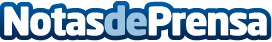 Megacity dispone del mobiliario ideal para cualquier oficina Invertir en uno de los armarios de esta empresa aragonesa, sinónimo de optar por un ambiente de trabajo mucho más organizado, funcional y estéticoDatos de contacto:María José GutiérrezCustomer Service610806709Nota de prensa publicada en: https://www.notasdeprensa.es/megacity-dispone-del-mobiliario-ideal-para Categorias: Nacional Aragón Logística Consumo Oficinas Mobiliario http://www.notasdeprensa.es